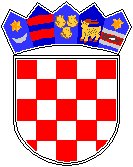 REPUBLIKA HRVATSKA GRAD Osnovna škola Petra ZrinskogZagreb, Krajiška 9KLASA: 003-06/17-01/11URBROJ: 251-132-17-1Zagreb, 25. listopada 2017. godine                                                                                                                            ČLANU ŠKOLSKOG ODBORA                                                                                                                     ___________________________________                                                                                   POZIV                      Pozivam Vas na 4. sjednicu Školskog odbora u školskoj godini 2017./18.  Sjednica će se održati u ponedjeljak, 30. listopada 2017. godine u 18,00 sati u zbornici Škole.                DNEVNI RED:               Verifikacija zapisnika 3. sjednice šk. g. 2017./18.Donošenje odluke o izmjenama i dopunama Statuta.Donošenje odluke o izmjenama Pravilnika o raduPrethodna suglasnost za zasnivanje radnog odnosa na određeno puno radno vrijeme, temeljem natječaja (29.9.2017.-7.10.2017.) s Božanom Sakoman,  SSS kuhar, za radno mjesto kuhara do povratka radnice s neplaćenog dopusta.Prethodna suglasnost za zasnivanje radnog odnosa na određeno puno radno vrijeme, temeljem natječaja (29.9.2017.-7.10.2017.) s  Anteom Kranjac,  magistra primarnog obrazovanja, za radno mjesto učitelja razredne nastave u produženom boravku do povratka radnice s rodiljnog i roditeljskog dopusta te GO-a za 2016. i 2017. g.Prethodna suglasnost za zasnivanje radnog odnosa na određeno puno radno vrijeme, temeljem natječaja (29.9.2017.-7.10.2017.) s Antonijom Marijanović,  NSS, za radno mjesto spremačice do povratka radnice s bolovanja.Prethodna suglasnost za zasnivanje radnog odnosa na neodređeno puno radno vrijeme, temeljem natječaja (9.10.2017.-17.10.2017.) s Draženom Gavrilovićem,  prof. fizike i politehnike za radno mjesto učitelja tehničke kulture, uz probni rad u trajanju od 30 dana.  Prethodna suglasnost za zasnivanje radnog odnosa do 60 dana sa Zrinkom Dičak, magistra edukacije povijesti, za radno mjesto učitelja povijesti  na određeno, puno radno vrijeme od 8 sati dnevno, odnosno 40 sati tjedno, ali ne dulje od 60 dana -računajući od  20.11.2017. g. Razno.                                                    S poštovanjem,                                                                             Predsjednica Školskog odbora                                                                             Zlatica Čolja-Hršak                                                                         M.P.               ______________________________    